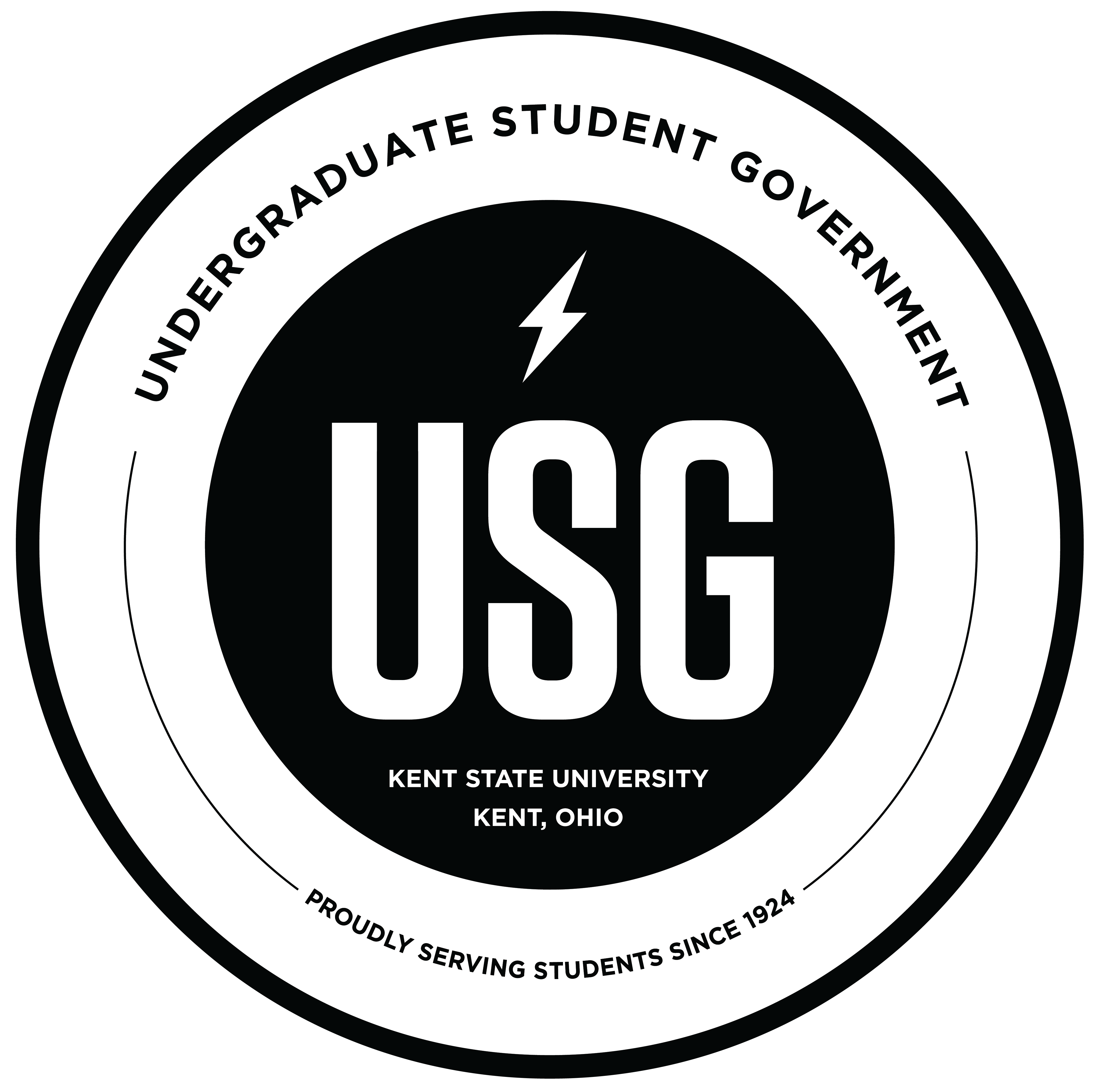 Public Meeting – Governance Chambers – 5:30 PM Wednesday September 7th, 2016AgendaCall to Order Executive Director Graska called the meeting to order at 5:31pm.Roll CallPresent: Director Glowacki				Senator BrownDirector Pieri				Senator PetersDirector Mullen				Senator Kathryn NorthDirector Yager				Senator Melissa NorthDirector LaChance				Senator Brittany JohnsonDirector Czehut				Senator GatesDirector Richmond				Senator MoormanDirector Roman				Senator OliverSenator Mehalic				Senator RossSenator Suieubayeva 			Senator TortoSenator Samantha Johnson			Senator BishopSenator Kotsch				Senator CherneskyAbsent:Approval of MinutesLast meeting’s minutes are not available.Voting to approve these minutes will take place at the next public meeting on 9/21.Public Contributions Dr. Kulics talked about the idea of a Fall Break that was proposed for Fall 2018.Old BusinessNew BusinessBy-Law Revision – Executive Director GraskaMembers shall attend two Kent Campus USG allocated events and two Kent State events per semester. This will be required for both Directors and Senators.Voting will take place at the next public meeting on 9/21.ExpectationsRemember to stay accountable for office hours and use the front computer to clock in/out.Try to be five minutes early for public meetings.Propel Ohio Conference at the University of Dayton on October 16th.Applications will be due September 14th.Three Kent students are able to attend.Voter RegistrationIn Director Richmond’s report.Regional Campus AssignmentsTuscarawas- Glowacki, LaChanceTrumbull- Yager, M. North, KotschGeauga- Czehut, B. Johnson, Mehalic, OliverSalem- Mullen, Peters, Gates, MoormanStark- Richmond, Ross, Brown, S. JohnsonAshtabula- Roman, Chernesky, Bishop, TortoEast Liverpool- Pieri, K. North, Suieubayeva*Establish a date for first campus visit by September 16th.Officer ReportsSenator ReportsSenator Brittany Johnson-Nutrition, safety, and mental health	Mini grant program – win up to $1,000 scholarship for ideas	Website still in progress (#healthyksu)	Encourage students to get involved and promote a healthy campus	Next meeting September 14th 10-11 	Launching everything September 30th	Working on an anonymous email	Made a FAQ site	Slowly progressing to a healthy campus	Great American Smoke-out 11/17 	Prentice Gluten free has opened!	September National Suicide Month	Heart Walk 9/17 at 9 AM NEOMED	Taste of Kent 9/21	Take a Ride 9/15 @ new architecture buildingSenator Samantha Johnson- 	Student Advisory Council Meeting 9/8	College of Arts “Sundaes on Fridays” 9/9Senator Bishop- 		Ideas for access to healthy life choices		Workshops for mental and body health        Senator Brown-		Network of relationships with businesses to provide more internships		Meeting 9/8 to brainstorm		Collaborate with other deans	        Senator Torto-		Representatives from each organization to improve communication		OGE Cultural Café 9/14 4-5 in ballroom - India and China represented		Global Soccer Tournament 9/17 1-7pm @ Recreation Soccer Fields	        Senator Mehalic- 		Continuing blog for student organizations		Aeronautical study packet for new students		Aviation Heritage Fair 9/10 7am at the Kent State Airport                         Senator Suieubayeva-		New dean with experience as an architect		New building open to everyone, get police officers or ID required entrance		Cafeteria not accepting meal plan                          Senator Katie North-		Sitting on search committee for new dean		Meeting on 9/9 discussing construction on White Hall	          Senator Melissa North-		Flu shot 9/12 12-3 @ Room 203 in Henderson Hall		Dean focusing on maintaining international nursing students			International Student Mentorship	           Senator Peters-		Granting 24/7 access to Franklin Hall		Taylor Hall is being renovated		Comm. classes being moved to art building or MACC		Student involvement outside of CCI and increasing awareness		Bringing in alumni guest speakers	           Senator Moorman-		Mandatory thesis (6-10 credit hours) to graduate		Students are leaving – ideas to keep them in the Honors College		Lack of diversity and inclusion		Access to previous honors theses	           Senator Kotsch-		Meeting with dean soon		Improve research programAdd seminars and conferencesBreak language and technology barriers	           Senator Ross-		Spoke about an award that we won – date to be announced soon 		Providing mid-term grades to all students	           Senator Chernesky-		Student University Action Council meetings every Tuesday 4-5pm		UDAC next meeting 9/23 from 9:30-11:30am 		UDAC Advance 10/21		Kent talks beginning mid-October	           Senator Gates-		Discussed introducing Flash perks as a reward		Met with COSO to talk about benefiting commuter and off-campus students		One week discount for 20% off of coffee – future event possible		Emergency housing program – students to use who cannot get home		Work with Office of Global Education	           Senator Oliver-		KIC started new website and redid constitution	Dining Services – Kent was ranked #1 in country and Prentice is 1st ever gluten free 	KIC Sex Week 10/17-10/21 	Applications for KIC positions due 9/13Director Reports          Director Mullen-	USG Street Team – captain will be in office Tuesdays and Thursdays	Promote ST to friends!	Ideas for Kent talks go to Olivia	Requests for committees 	Blue and Gold tabling every Friday - have to follow us to win free stuff          Director Roman-	Student organization skills workshop in March – need help	Attending Education Policies Council meeting 9/19	Run the World 5K 9/10 @ 8:30am          Director Richmond-	Student voter registration form needs physical address	On Point 9/15 7pm in Kiva – secure a seat online	Voter Registration Rally 9/27 12-5 on the K – try to come a couple hours to help out	          Director Pieri-		Funded $31,891.44 so far this semester		Paul Loeb Speaker 9/14 at 7pm in Kiva		Latino Palooza 9/15 at 5pm in Eastway	          Director Czehut-		Working with police, downtown and city of Kent to involve students more	          Director Yager-		15 trained judicial advocates		Alumni Mentorship Program starting in every college		All University Hearing Board		          Director LaChance-		Put post requests in writing (GroupMe, email, etc.) to send to Nathan 		USG Snapchat 		Retweet all important USG tweets		Street team – see Director Mullen	          Director Glowacki-		Homecoming concert 9/29 in the MACC – PROMOTE		Giveaways on twitter this week		Students that need help with tickets call box office M-F 8:30-4:30		Football Game - Tailgating at 4pm, game starts at 6pm		TedX Women Broadcast 10/28 9-3		c. Executive Director Report	           Executive Director Graska-		USG Calendar and marker board in office		Remember to clock in/out		NCAN 9/18 – talk to Sam if interested in helping with this		Please be at football game on 9/10 no later than 5:25pm, or 4pm to tailgate			Left of main gate to tailgate, prepare for poor weatherAdjournmentMotion to adjourn made by Senator Chernesky at 7:18pm.Second by Director Czehut.24-0-0The meeting of the Undergraduate Student Government was adjourned at 7:18pm on Wednesday, September 7th, 2016 by Executive Director Graska.Announcements:  USG Football Game Saturday September 10th 6pm (be there at 5:25 or to tailgate at 4)Directors Meeting Wednesday September 14th 5:30pmDecorate the USG Office Monday, September 26thUSG Social Friday, September 30th